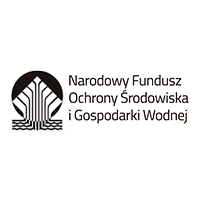 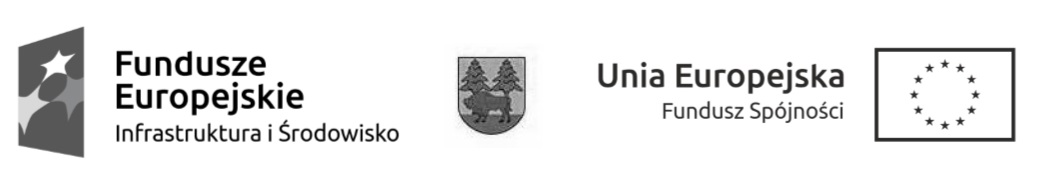 Formularz zgłoszeniowy Cykl warsztatów terenowo - praktycznych „Zaakceptuj żubra”  Dane szkołyZgodnie z ustawą o ochronie danych osobowych z dn. 29.08.1997 (Dz.U.Nr 1333, poz. 883) wyrażam zgodę na przetwarzanie moich danych osobowych zawartych w formularzu zgłoszeniowym w celach związanych z realizacją projektu „Puszcza 
i ludzie".INFORMACJE ORGANIZACYJNE:Formularz zgłoszeniowy należy wysłać faksem pod numer  85 682 42 20, pocztą elektroniczną na adres:  lucyna.lewczuk@powiat.hajnowka.pl lub dostarczyć osobiście do Starostwa Powiatowego w Hajnówce,  ul. A. Zina 1, 17-200 Hajnówka, pok. 4Szczegóły dotyczące warsztatów zostaną ustalone z zakwalifikowanymi szkołami na spotkaniu organizacyjnym, które odbędzie się 17.04.2018 w Zespole Szkół z Dodatkową Nauką Języka Białoruskiego w Hajnówce, ul. Piłsudskiego 3, godz. 15:00, s. 213.UWAGA: Wszystkie zakwalifikowane szkoły zostaną poinformowane mailowo bądź telefonicznie.Dodatkowe informacje związane z organizacją warsztatów udzieli p. Lucyna Lewczuk – tel. – 85 682 30 46 oraz p. Ewa Stepaniuk - tel. 662 044 775. Zapytania można kierować również na adres: lucyna.lewczuk@powiat.hajnowka.pl oraz ewa@mandrivka.plO  ZAKWALIFIKOWANIU SIĘ NA WARSZTATY  DECYDUJE KOLEJNOŚĆ ZŁOSZEŃ……………………………………………......		………………………………………………Data	Podpis czytelnyNazwa i adres szkołyImię 
i nazwisko opiekuna klasyRodzaj klasy (np. VI SP, 1 liceum)Telefon kontaktowyE-mail